Wat doet ? organiseert het hele jaar door activiteiten in en over de natuur: lezingen, korte cursussen, publieksexcursies en activiteiten voor onze leden. Onze werkgroepen verzorgen de uitvoering van structurele activiteiten. Voor meer informatie zie onze website: www.ivn-westerveld.nl.Werkgroepen  Westerveld: Fotoclub		maandelijks Snuffelclub (kinderen)	8 x per schooljaarBuren in het Bos, natuur educatie voor scholenJunior Rangers (jongeren)	8 x per schooljaar Programma Dwingelderveld	2 wekelijks apr-ok OMKM		jaarlijks in oktoberNatuurwerkdag	jaarlijks in novemberDe Blauwe Brigade	3 á 4 plagochtendenWerkgroep Vledderveld	5 á 6 keer veldwerkEducatieve Kramen	3 á 4 keer per jaarKorte cursussen	2 cursussen per jaarThema: zet de berm in bloei voor de BijOp 9 en 10 juni 2017 organiseert IVN een 2-daags symposium: Bij-Berm-Biodiversiteit.  Daarbij hoort ook informatie voor de inwoners van Westerveld over het belang van bloeiende bermen en wat de Bij nodig heeft. Met acties als klaverbommetjes en Bijenhotels maken. Kijk op onze site!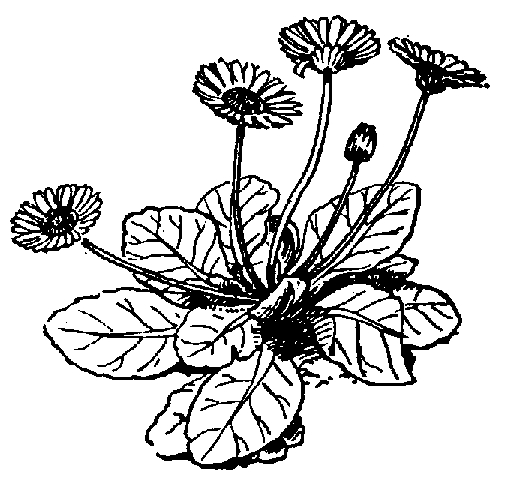 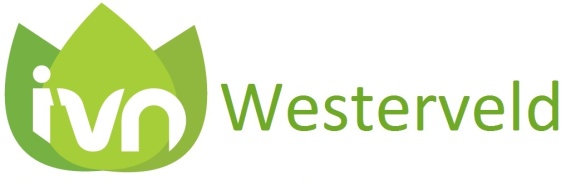 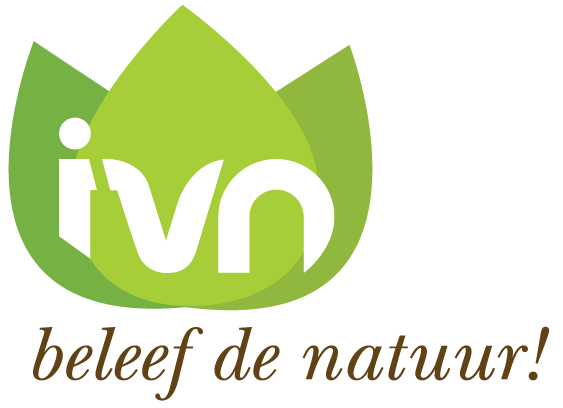  is een bloeiende vereniging met ruim honderdvijftig leden. We zijn actief betrokken bij natuur en milieu, zeker in onze eigen omgeving. En we laten mensen graag delen in onze kennis en ons enthousiasme.Meedoen? Als het aan ons ligt, worden nog veel meer mensen actief! Er zijn nog vele mogelijkheden onbenut en nieuwe ideeën om mee aan de slag te gaan zijn natuurlijk welkom. Voor €24,- per jaar bent u lid  Westerveld en van de landelijke vereniging. U kunt meedoen aan activiteiten en krijgt korting op cursussen en excursies. is een bloeiende vereniging met ruim honderdvijftig leden. We zijn actief betrokken bij natuur en milieu, zeker in onze eigen omgeving. En we laten mensen graag delen in onze kennis en ons enthousiasme.Meedoen? Als het aan ons ligt, worden nog veel meer mensen actief! Er zijn nog vele mogelijkheden onbenut en nieuwe ideeën om mee aan de slag te gaan zijn natuurlijk welkom. Voor €24,- per jaar bent u lid  Westerveld en van de landelijke vereniging. U kunt meedoen aan activiteiten en krijgt korting op cursussen en excursies.Wat doet ? organiseert het hele jaar door activiteiten in en over de natuur: lezingen, korte cursussen, publieksexcursies en activiteiten voor onze leden. Onze werkgroepen verzorgen de uitvoering van structurele activiteiten. Voor meer informatie zie onze website: www.ivn-westerveld.nl.Werkgroepen  Westerveld: Fotoclub		maandelijks Snuffelclub (kinderen)	8 x per schooljaarBuren in het Bos, natuur educatie voor scholenJunior Rangers (jongeren)	8 x per schooljaar Programma Dwingelderveld	2 wekelijks apr-ok OMKM		jaarlijks in oktoberNatuurwerkdag	jaarlijks in novemberDe Blauwe Brigade	3 á 4 plagochtendenWerkgroep Vledderveld	5 á 6 keer veldwerkEducatieve Kramen	3 á 4 keer per jaarKorte cursussen	2 cursussen per jaarThema: zet de berm in bloei voor de BijOp 9 en 10 juni 2017 organiseert IVN een 2-daags symposium: Bij-Berm-Biodiversiteit.  Daarbij hoort ook informatie voor de inwoners van Westerveld over het belang van bloeiende bermen en wat de Bij nodig heeft. Met acties als klaverbommetjes en Bijenhotels maken. Kijk op onze site! Wat doet ? organiseert het hele jaar door activiteiten in en over de natuur: lezingen, korte cursussen, publieksexcursies en activiteiten voor onze leden. Onze werkgroepen verzorgen de uitvoering van structurele activiteiten. Voor meer informatie zie onze website: www.ivn-westerveld.nl.Werkgroepen  Westerveld: Fotoclub		maandelijks Snuffelclub (kinderen)	8 x per schooljaarBuren in het Bos, natuur educatie voor scholenJunior Rangers (jongeren)	8 x per schooljaar Programma Dwingelderveld	2 wekelijks apr-ok OMKM		jaarlijks in oktoberNatuurwerkdag	jaarlijks in novemberDe Blauwe Brigade	3 á 4 plagochtendenWerkgroep Vledderveld	5 á 6 keer veldwerkEducatieve Kramen	3 á 4 keer per jaarKorte cursussen	2 cursussen per jaarThema: zet de berm in bloei voor de BijOp 9 en 10 juni 2017 organiseert IVN een 2-daags symposium: Bij-Berm-Biodiversiteit.  Daarbij hoort ook informatie voor de inwoners van Westerveld over het belang van bloeiende bermen en wat de Bij nodig heeft. Met acties als klaverbommetjes en Bijenhotels maken. Kijk op onze site!Wat doet ? organiseert het hele jaar door activiteiten in en over de natuur: lezingen, korte cursussen, publieksexcursies en activiteiten voor onze leden. Onze werkgroepen verzorgen de uitvoering van structurele activiteiten. Voor meer informatie zie onze website: www.ivn-westerveld.nl.Werkgroepen  Westerveld: Fotoclub		maandelijks Snuffelclub (kinderen)	8 x per schooljaarBuren in het Bos, natuur educatie voor scholenJunior Rangers (jongeren)	8 x per schooljaar Programma Dwingelderveld	2 wekelijks apr-ok OMKM		jaarlijks in oktoberNatuurwerkdag	jaarlijks in novemberDe Blauwe Brigade	3 á 4 plagochtendenWerkgroep Vledderveld	5 á 6 keer veldwerkEducatieve Kramen	3 á 4 keer per jaarKorte cursussen	2 cursussen per jaarThema: zet de berm in bloei voor de BijOp 9 en 10 juni 2017 organiseert IVN een 2-daags symposium: Bij-Berm-Biodiversiteit.  Daarbij hoort ook informatie voor de inwoners van Westerveld over het belang van bloeiende bermen en wat de Bij nodig heeft. Met acties als klaverbommetjes en Bijenhotels maken. Kijk op onze site!Wat doet ? organiseert het hele jaar door activiteiten in en over de natuur. Zo zijn er lezingen, korte cursussen, excursies en de midwinterwandeling, maar ook allerlei werkgroepen voor o.a. kinder- en jeugdactiviteiten, natuurfotografie en werken in de natuur. Voor meer informatie zie onze website: www.ivn-westerveld.nl. Excursies in het NP DwingelderveldIn 2016 staan de volgende excursies in het Dwingelderveld gepland: Za 30 apr	05.00 uur	Vroege vogelexcursieVrij 24 juni	19.30 uur	Reeënwissel Vrij 1 juli	19.30 uur	Reeënwissel Vrij 8 juli	19.30 uur	Reeënwissel Vr 15 juli	20.00 uur	ReeënwisselZo 21 aug	13.30 uur	VruchtenexcursieZo 28 aug	13.30 uur	VruchtenexcursieZo 4 sept	13.30 uur	VruchtenexcursieVr 16 sept	20.00 uur	NachtvlinderexcursieZa 17 sept		10.30 uur	RuiterexcursieZa 29 okt	18.30 uur	Nacht van de nachtDe startplaats van de activiteiten staat op www.ivn-westerveld.nl. Aanmelding bij het bezoekerscentrum van Natuurmonumenten in Ruinen, tel. 0522-472951. Wat doet ? organiseert het hele jaar door activiteiten in en over de natuur. Zo zijn er lezingen, korte cursussen, excursies en de midwinterwandeling, maar ook allerlei werkgroepen voor o.a. kinder- en jeugdactiviteiten, natuurfotografie en werken in de natuur. Voor meer informatie zie onze website: www.ivn-westerveld.nl. Excursies in het NP DwingelderveldIn 2016 staan de volgende excursies in het Dwingelderveld gepland: Za 30 apr	05.00 uur	Vroege vogelexcursieVrij 24 juni	19.30 uur	Reeënwissel Vrij 1 juli	19.30 uur	Reeënwissel Vrij 8 juli	19.30 uur	Reeënwissel Vr 15 juli	20.00 uur	ReeënwisselZo 21 aug	13.30 uur	VruchtenexcursieZo 28 aug	13.30 uur	VruchtenexcursieZo 4 sept	13.30 uur	VruchtenexcursieVr 16 sept	20.00 uur	NachtvlinderexcursieZa 17 sept		10.30 uur	RuiterexcursieZa 29 okt	18.30 uur	Nacht van de nachtDe startplaats van de activiteiten staat op www.ivn-westerveld.nl. Aanmelding bij het bezoekerscentrum van Natuurmonumenten in Ruinen, tel. 0522-472951. Wat doet ? organiseert het hele jaar door activiteiten in en over de natuur. Zo zijn er lezingen, korte cursussen, excursies en de midwinterwandeling, maar ook allerlei werkgroepen voor o.a. kinder- en jeugdactiviteiten, natuurfotografie en werken in de natuur. Voor meer informatie zie onze website: www.ivn-westerveld.nl. Excursies in het NP DwingelderveldIn 2016 staan de volgende excursies in het Dwingelderveld gepland: Za 30 apr	05.00 uur	Vroege vogelexcursieVrij 24 juni	19.30 uur	Reeënwissel Vrij 1 juli	19.30 uur	Reeënwissel Vrij 8 juli	19.30 uur	Reeënwissel Vr 15 juli	20.00 uur	ReeënwisselZo 21 aug	13.30 uur	VruchtenexcursieZo 28 aug	13.30 uur	VruchtenexcursieZo 4 sept	13.30 uur	VruchtenexcursieVr 16 sept	20.00 uur	NachtvlinderexcursieZa 17 sept		10.30 uur	RuiterexcursieZa 29 okt	18.30 uur	Nacht van de nachtDe startplaats van de activiteiten staat op www.ivn-westerveld.nl. Aanmelding bij het bezoekerscentrum van Natuurmonumenten in Ruinen, tel. 0522-472951. 